 IngunnKarakter og lidelsesuttrykkHistorien	MålsetningerHabiliteringAdferd som utfordrer - relasjonsbyggingRot i leiligheten. Klær, bøker, blader, aviser e.l.
Stoler til deltakerne
Billedbøker
CD-spiller?https://forms.office.com/r/4XbrvGFKUB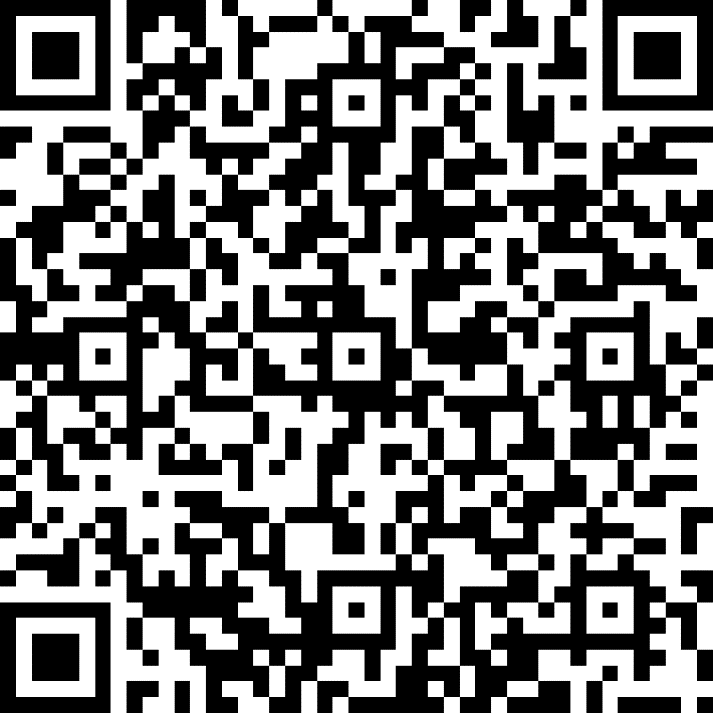 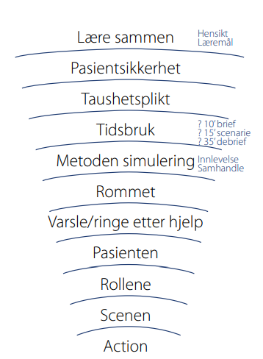 1 bruker1-2 ansatte0-3 observatører Formidle trygghet ved å benytte forebyggende kommunikasjonIngunn (37) har psykisk utviklingshemming og bor hos dere i dette kommunale fellesskapet. Hun har sin egne leilighet, men har også tilgang til fellesrom som stue og kjøkken.
Du har møtt Ingunn flere ganger og vet at hun ikke alltid har like god selvinnsikt og ikke alltid ser behovet for hjelp. Du vet hun har hatt en streng oppvekst med en svært dominerende far. Avdelingen opplever at hun ikke har så lett for å stole på andre mennesker og at det derfor er vanskelig for personale å bygge en god relasjon med henne. Ingunn har lett for å føle seg krenket og blir eksplosivt sint om hun føler seg overkjørt av andre. Personalet merker dette spesielt i forbindelse med om man gir henne råd om hva hun skal gjøre, hvordan hun skal oppføre seg, eller om man setter grenser for henne. Hun har ved tidligere anledninger slått personale. Av familie har Ingunn kun sin far. Han besøker henne en gang i uken.

Ingunn er nå i sin leilighet. Hun fremstår irritert, utrygg og stresset, og scenario starter med at du kommer inn til henne.Ingunn har hatt en streng oppvekst med en svært dominerende far. Dette har ført til at hun ikke har så lett for å stole på andre mennesker og har derfor få gode relasjoner rundt seg. Ingunn har lett for å føle seg krenket og blir eksplosivt sint hvis hun føler seg overkjørt av andre. Triggere for dette sinnet er for eksempel at andre gir henne råd om hva hun skal gjøre, hvordan hun skal oppføre seg eller hvis noen setter grenser for henne. Hun har tidligere slått personale som har forsøkt å sette grenser for henne.
Ingunn er nå i sin leilighet. Hun er irritert, utrygg, stresset og på vakt. Hun har ønsker om trygghet, men har vanskeligheter med å ta imot.
Ingunn er glad i bøker med bilder og hun er glad i å syngeStraks etter scenarioStraks etter scenarioStraks etter scenarioDebriefDebriefDebriefLM 1LM 2LM 3LM 4Du er 37 år og alenebarn. Av familie har du kun din far. Han kommer på besøk en gang i uken. Du har hatt en streng oppvekst med en svært dominerende far. Dette har ført til at du ikke har så lett for å stole på andre mennesker og har derfor få gode relasjoner rundt deg. Du har en psykisk utviklingshemming. Du har lett for å føle seg krenket og blir eksplosivt sint hvis hun føler seg overkjørt av andre. Triggere for dette sinnet er for eksempel at andre gir deg råd om hva du skal gjøre, hvordan du skal oppføre deg eller hvis noen setter grenser for deg. Du har tidligere slått personale som har forsøkt å sette grenser for deg.Du har nettopp hatt besøk av din far. Han måtte gå tidligere enn han pleier fordi han hadde et viktig møte på jobben sin. Dette er et brudd på rutinene deres som gjør at du blir urolig og stresset. Du vet også at det er noen på jobb i fellesskapet som du ikke har møtt tidligere. Når deltakerne kommer inn er du var for at de skal «hjelpe» deg.Du er irritert, utrygg og stresset når deltakeren(e) kommer inn på rommet. Du lytter, men blir sint og høylytt dersom hjelper begynner å snakke om hva du trenger. Dersom du får råd som «nå trenger du litt hjelp», blir du svært hissig. Hjelperne skal bruke forebyggende kommunikasjon for å roe deg ned. De må holde seg rolige, fremme likeverdighet og vise medmenneskelighet i kontakten med deg. Når hjelperen fremstår trygg i seg selv, har rolig stemmeleie, ikke blir stresset og viser respekt for din situasjon, samt legger opp til at du kan bestemme noe, så blir du rolig.For å forsterke uttrykket for sinne, kan du slå i bordet om de gir råd. Reis deg raskt opp og bli høylytt.Målet er at deltakerne skal få roet deg ned og etablere en god relasjon til deg. Dersom de ikke når helt fram med tiltakene sine, kan du spille inn hjelpetiltak som at du er glad i bildebøker og i å synge. Dette er momenter du kan bruke for å hjelpe deltakerne om det trengs.